TOWN OF CARLTON LANDINGSPECIAL MEETING OF THE BOARD OF TRUSTEESLocation: 10B Boulevard, Carlton Landing, Oklahoma, also known asthe “High School Classroom” Saturday; August 18, 2018; 8:00 AMMINUTES1.	Call to Order	The meeting was called to order at 8:05 a.m. with Mayor Chinnici presiding. 2.  	Roll CallPRESENT:  A roll call reflected that Trustees Chinnici, Chapman, Myrick, Brule, Clerk-Treasurer, Summers,Town Financial Officer, Renee Norman and town attorney, Kay Wall were present.ABSENT:  Carrick 3.  	Sales Tax Revenue and other Financial Reports	Renee Norman presented the town financial statements.  See attachment 4. 	Consent Agenda:  Consideration and Action		a.  Approval of Minutes: 			07.21.18; Special Meeting CL Board of Trustees		b. Approval of payment of Purchase Orders		c. Approval of other Payment of Claims	MOTION:  A motion was made by Chapman and seconded by Chinnici to approve the 	Consent Agenda as presented.	AYE:	Chinnici, Chapman, Myrick, Brule	NAY:	None   5.	Administrative Reports	None at this time.    6.	Discussion, Consideration, and Possible Action to Approve the Marina Development 	Agreement by and between the Town of Carlton landing, The Carlton Landing Economic 	Development Trust, and Carlton Landing Enterprises, L.L.C.	Mayor Chinnici presented the supportive opinion of the Trust attorneys in Oklahoma 	City and there were questions by the new trustees intended to clarify the Concessionaire 	Agreement, the Marina Development Agreement and the relationship between the 	Economic Development Trust and Carlton Landing Enterprises.  Questions were 	answered by administrative personnel present. 	MOTION:  A motion was made by Myrick and seconded by Brule to approve the Marina 	Development Agreement by and between the Town of Carlton Landing, the Carlton 	Landing Economic Development Trust, and Carlton Landing Enterprises, L.L.C., 	contingent on a review of the language by Trust attorneys.   	AYE:	Chinnici, Chapman, Myrick, Brule	NAY:	None  7.  	Discussion, Consideration, and Possible Action regarding the ownership of the gangway, 	ship store, and spine of the Future Marina	MOTION:  A motion was made to strike item 7, in that it is included in item 6.  Motion 	made by Chinnici and seconded by Myrick.	AYE:	Chinnici, Chapman, Myrick, Brule	NAY:	None   8.	Discussion, Consideration, and Possible Action relative to signage posting notice 	regarding the use of trails and other USACE lease property	Mike Kerney reported that Grant Humphrey has been working with the Corps of 	Engineers to determine language. 9. 	Discussion, Consideration, and Possible Action regarding application for grant money 	available through the Transportation Alternative Program	 Clerk-Treasurer, Dr. Jan Summers, presented the grant opportunity.  See attachment.	MOTION:  Mary Myrick motioned we engage Shelia Edwards to help us apply for the 	available Transportation grant. It was seconded by Chapman. 	AYE:	Chinnici, Chapman, Myrick, Brule	NAY:	None  10.	Discussion, Consideration, and Possible Action to Adopt an ORDINANCE REQUIRING 	ADDRESSES BE DISPLAYED ON HOUSES, RESIDENCES, AND OTHER BUILDINGS IN THE 	TOWN OF CARLTON LANDING IN A STANDARDIZED MANNER IN ORDER TO 	FACILITATE EMERGENY RESPONSE		a.  Discussion, consideration, and Possible Action to Adopt the emergency 			     section of the foregoing ordinance	After discussion it was decided to delay adoption of this ordinance until an 	implementation plan was formulated.  11. 	Legal Reports, Comments, and Recommendations to the Governing Body	Kay Wall reported she has submitted the Interlocal Agreement between Carlton Landing 	and Pittsburg County to the secretary of the Pittsburg County Board of Commissioners.  	The agreement is to assist with the paving of the entrance and exit road.  There has 	been no response back.  Kay will follow up.12.  	Opportunity for public comment.  None13.  	Comments and questions by Governing Body members regarding items for future 	consideration.  None14.  	New Business:  Any matter not known about or which could not have been reasonably 	foreseen prior to the time of posting.  None15.  	Adjournment	There being no further business, a motion was made and seconded to adjourn the 	meeting at 9:27 a.m., August 18, 2018__________________________________________MayorAttest:__________________________________________Town Clerk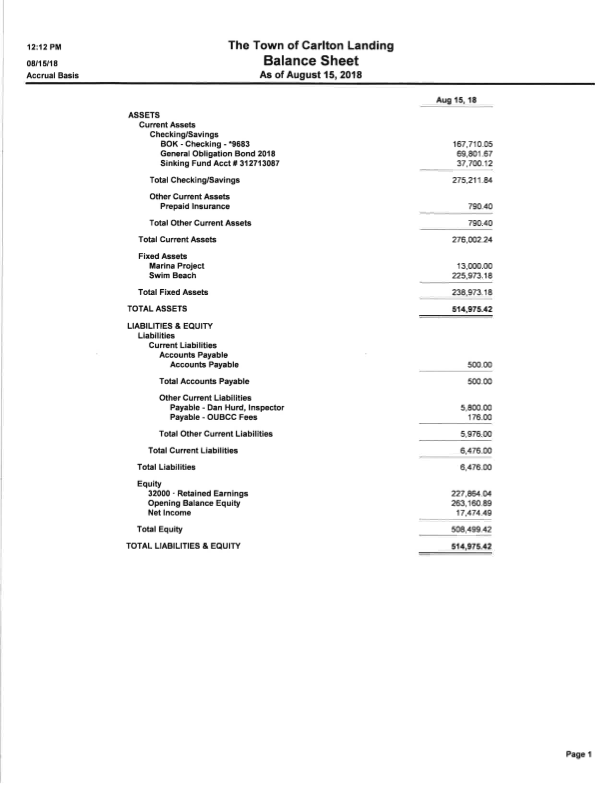 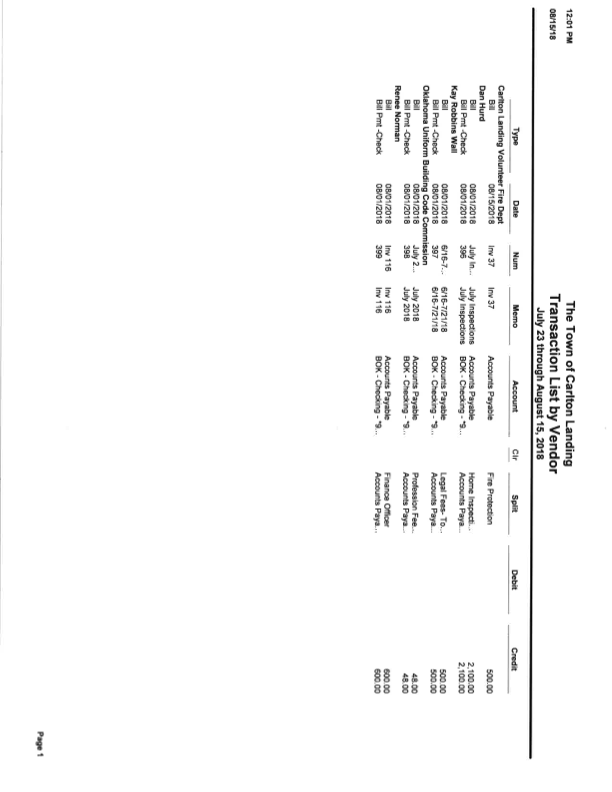 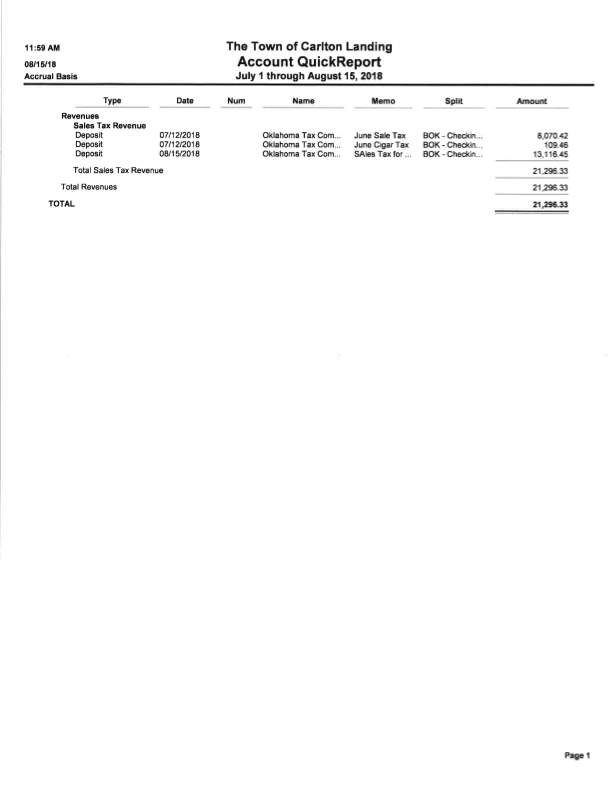 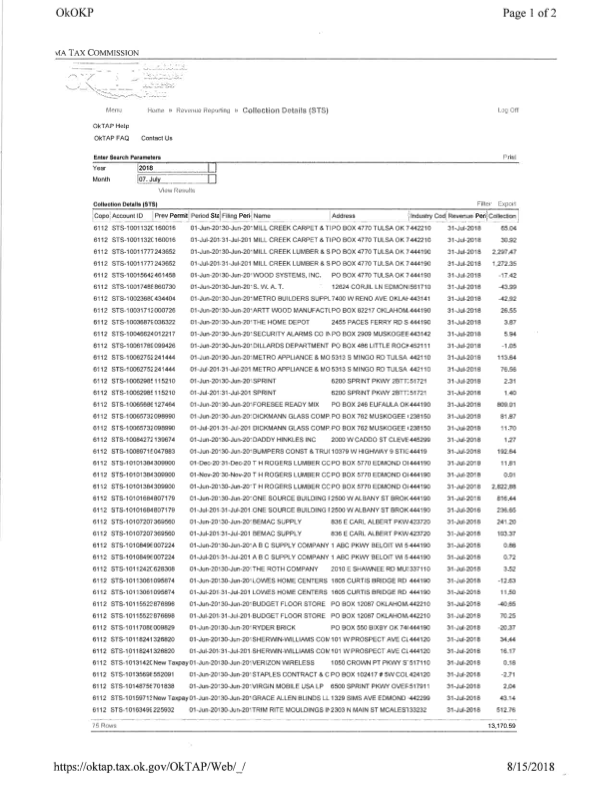 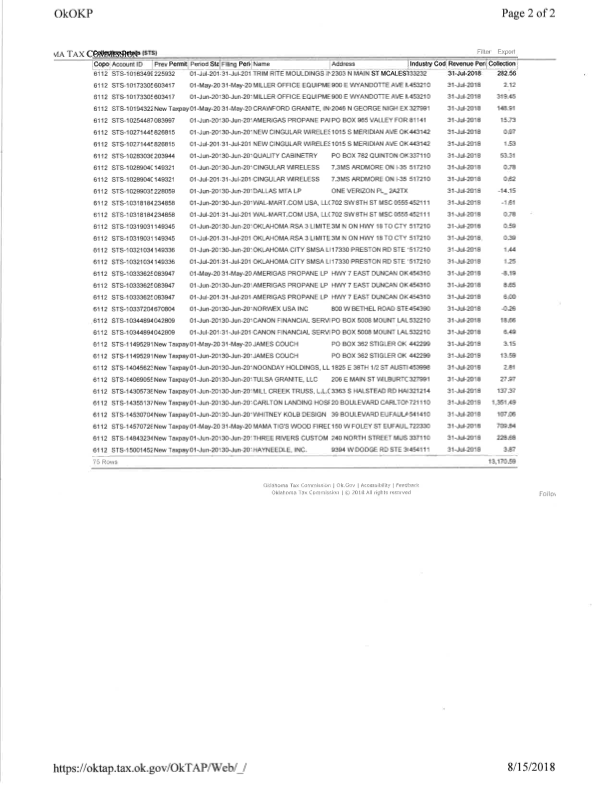 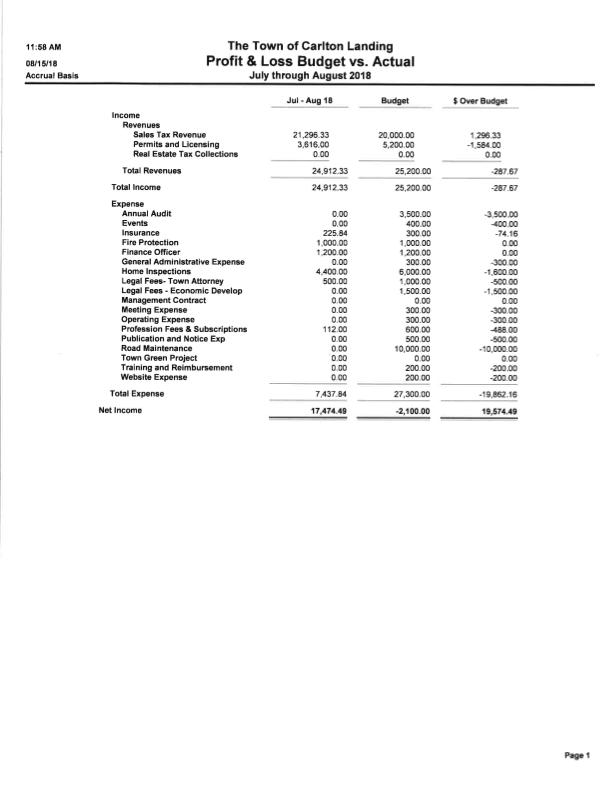 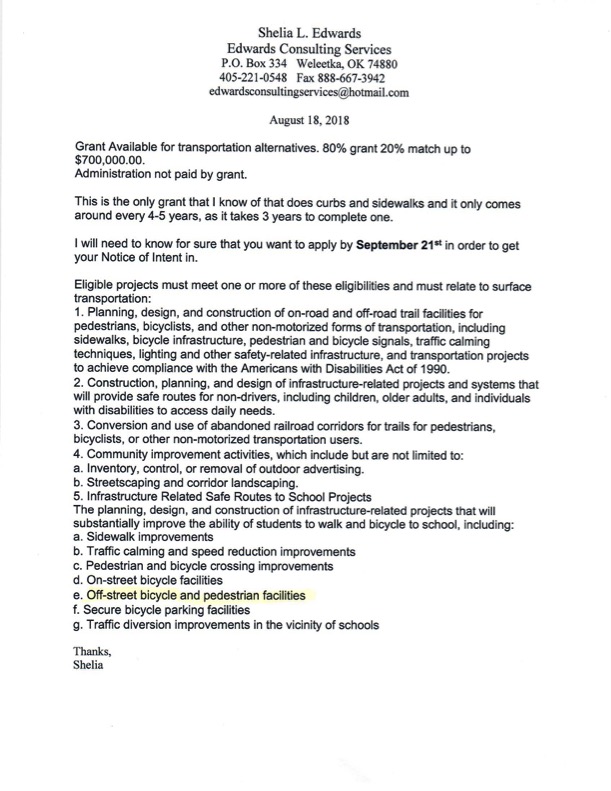 